lMADONAS NOVADA PAŠVALDĪBA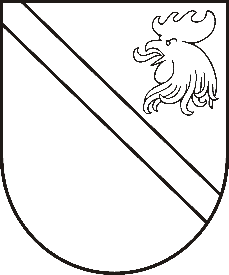 Reģ. Nr. 90000054572Saieta laukums 1, Madona, Madonas novads, LV-4801 t. 64860090, fakss 64860079, e-pasts: dome@madona.lv ___________________________________________________________________________MADONAS NOVADA PAŠVALDĪBAS DOMESLĒMUMSMadonā2018.gada 27.jūnijā								Nr.254									(protokols Nr.11, 5.p.)Par dzīvokļa īpašuma maiņu Kalsnavas pagastāKalsnavas pagasta pārvaldes vadītājs Artis Mūrmanis informē, ka pagasta pārvalde 09.04.2018. ir saņēmusi xxx iesniegumu (reģistrēts 09.04.2018. ar Nr. KAL/1-13.2/18/159). Iesniegumā xxx lūdz pašvaldības dzīvokļa Kalna ielā 2-23, Jaunkalsnavā maiņu pret viņam piederošo dzīvokli Kalna ielā 2-14, Jaunkalsnavā. Iesniegumā norāda, ka ģimenē ir 4 cilvēki un pašreizējais 2-istabu dzīvoklis ir par mazu. 18.04.2018. Dzīvokļu jautājumu komisijas sēdē (prot.Nr.4; 12.p.) tika skatīts xxx iesniegums. Tika nolemts ieteikt Kalsnavas pagasta pārvaldei virzīt uz pašvaldības domi jautājumu par pašvaldības dzīvokļa adresē Kalna iela 2-23, Jaunkalsnava, Kalsnavas pagasts, Madonas novads, maiņu pret xxx piederošo dzīvokli adresē Kalna ielā 2-14, Jaunkalsnava, Kalsnavas pagasts, Madonas novads. Lēmuma pamatojums- dzīvoklis adresē Kalna iela 2-23, Jaunkalsnava, Kalsnavas pagasts, Madonas novads faktiski netiek izmantots pašvaldības autonomās funkcijas veikšanai- sniegt palīdzību iedzīvotājiem dzīvokļa jautājuma risināšanā, bet dzīvoklis adresē Kalna iela 2-14, Jaunkalsnava, Kalsnavas pagasts, Madonas novads būtu nepieciešams minētās pašvaldības funkcijas izpildes nodrošināšanai. Noklausījusies Kalsnavas pagasta pārvaldes vadītāja A.Mūrmaņa sniegto informāciju, pamatojoties uz „Publiskas personas mantas atsavināšanas likuma” 38.panta 1.daļu, kas nosaka -publiskas personas nekustamo īpašumu var mainīt pret līdzvērtīgu nekustamo īpašumu, kas nepieciešams publiskas personas funkciju izpildes nodrošināšanai, ņemot vērā 13.06.2018. Uzņēmējdarbības, teritoriālo un vides jautājumu komitejas atzinumu, atklāti balsojot: PAR – 11 (Zigfrīds Gora, Ivars Miķelsons, Antra Gotlaufa, Artūrs Grandāns, Gunārs Ikaunieks, Valda Kļaviņa, Andris Sakne, Rihards Saulītis, Inese Strode, Aleksandrs Šrubs, Gatis Teilis), PRET – NAV,  ATTURAS – NAV, Madonas novada pašvaldības dome  NOLEMJ:Piekrist pašvaldības dzīvokļa Kalna ielā 2-23, Jaunkalsnavā, Kalsnavas pagastā, Madonas novadā maiņai pret xxx piederošo dzīvokli Kalna ielā 2-14, Jaunkalsnavā, Kalsnavas pagastā, Madonas novadā.Uzdot Kalsnavas pagasta pārvaldei organizēt pašvaldībai piederošā dzīvokļa Kalna iela 2-23, Jaunkalsnava, Kalsnavas pagasts, Madonas novads, novērtēšanu pie sertificēta vērtētāja.Pēc pašvaldībai piederošā dzīvokļa īpašuma Kalna ielā 2-23, Jaunkalsnava, Kalsnavas pagasts, Madonas novads un xxx piederošā dzīvokļa Kalna ielā 2-14, Jaunkalsnava, Kalsnavas pagasts, Madonas novads nosacītās cenas noteikšanas, to iesniegt Madonas novada pašvaldības domē apstiprināšanai. Domes priekšsēdētāja vietnieks					Z.Gora